平成２８年１１月１１日青 森 県 り ん ご 果 樹 課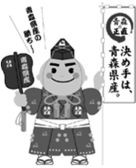 平成２８年産青森りんごの販売価格（平成２８年１０月）について１	産地価格10 月の産地価格は、１㎏当たり 245 円で、前年対比 99％、平年（５か年中庸３か年平均）対比では 122％となった。「早生ふじ」など中生種が中心に入荷され、入荷量はほぼ前年並で、価格も前年並に推移した。青森りんごの産地価格	（単位：円/kg、％）(注) 産地５市場及び県りんご商協連の主要組合員の平均価格（加重平均）である。中庸３か年平均は、月毎の過去５か年の中庸３か年平均値である。２	消費地市場価格10 月の消費地市場価格は、１㎏当たり 325 円で、前年対比 116％、平年（５か年中庸３か年平均）対比では 126％となった。果実全般に入荷量が少なく高値相場となっている中、県産りんごは「早生ふじ」や「トキ」の食味が良好なことから、価格は高値で推移した。青森りんごの消費地市場価格	（単位：円/kg、％）(注) 東京、大阪、名古屋、福岡、札幌の５市場の平均価格（加重平均）である。中庸３か年平均は、月毎の過去５か年の中庸３か年平均値である。青森りんごの産地価格	（単位：円／kg、％）その他※ 産地5市場及び県りんご商協連の主要組合員の平均価格（加重平均）である。※ 中庸3か年平均は、過去5か年の中庸3か年平均値である。（以下の表についても同様）青森りんごの消費地市場価格	（単位：円／kg、％）その他※ 東京、大阪、名古屋、福岡、札幌の5市場の平均価格（加重平均）である。青森りんごの県外出荷数量	（単位：トン、％）その他※出荷数量は、生食用として県外に出荷されたものである。	［県りんご対策協議会］青森りんごの県外市場販売金額	（単位：トン、円／kg、百万円、％）※ 県外市場及び輸出の合計（小口他、加工は含まない）である。青森りんごの加工実績	（単位：トン、％）［県りんご加工協会］輸出量及び金額（全国）	（単位：トン、百万円、％）※ 財務省の発表時期の関係から、１か月遅れのデータ公表となる。	［財務省貿易統計］区分８月９月１０月累	計２８年産175190245228２７年産174156247216前年対比10112299106中庸３か年平均179147201185中庸３か年平均対比98129122123区分８月９月１０月累	計２８年産306278325301２７年産323258280270前年対比95108116111中庸３か年平均301251258261中庸３か年平均対比102111126115区分区分数量価格販売金額１０月28年産24,9903308,240１０月27年産25,0512867,163１０月前年対比100115115１０月中庸3か年平均24,4302646,322１０月中庸3か年平均対比102125130１０月累計28年産47,56330814,650１０月累計27年産51,58227614,261１０月累計前年対比92112103１０月累計中庸3か年平均44,49526611,483１０月累計中庸3か年平均対比107116128区分区分原料集荷量原料処理量翌月繰越量１０月28年産16,35214,0985,942１０月27年産21,62116,8469,011１０月前年対比768466１０月中庸3か年平均14,70512,9884,130１０月中庸3か年平均対比111109144１０月累計28年産26,29720,355１０月累計27年産31,81722,806１０月累計前年対比8389１０月累計中庸3か年平均20,69016,734１０月累計中庸3か年平均対比127122区分区分数量左のうち台湾向け金額左のうち台湾向け９月28年産659408236145９月27年産1,222933473342９月前年対比54445042９月中庸3か年平均2121647958９月中庸3か年平均対比311249299250９月累計28年産659408236145９月累計27年産1,222933473342９月累計前年対比54445042９月累計中庸3か年平均2121647958９月累計中庸3か年平均対比311249299250